Staffordshire County Scouts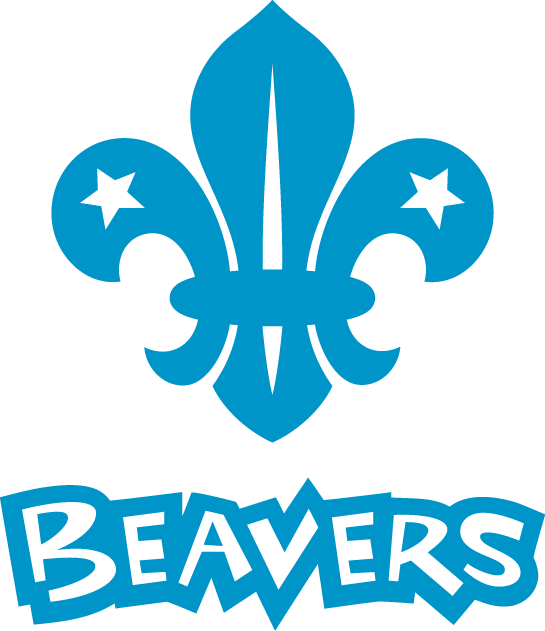 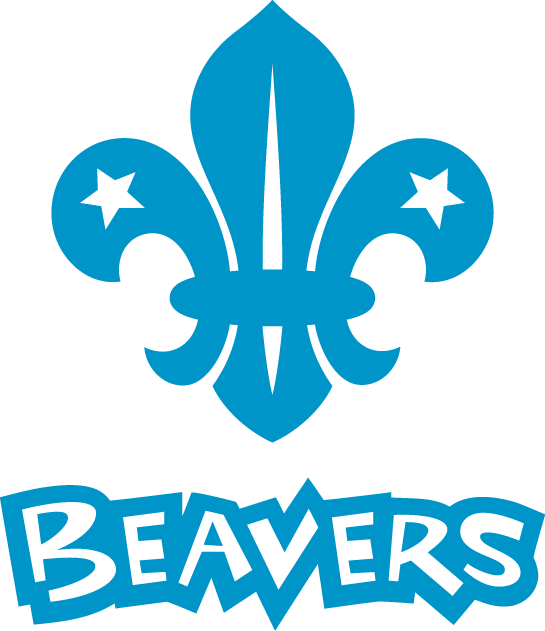 Beaver Days – June 2017BOOKING FORMPlease return by 7th April with paymentWhich event are you wanting to book on (please tick)?   10th June (Kibblestone) 17th June (Beaudesert)Group/Section Name __________________________District _______________________________Leader’s detailsForename __________________________Surname___________________________Role in Group/Unit ________________________Mobile ____________________________ Email  _______________________________________PaymentsParticipants - 	_________  	x Beavers @ £10.00 	=	_________                      	_________ 	x Young Leaders @ £0                     	_________  	x Adult Leaders @ £0Chq’s payable to “Staffordshire County Scout Council”Post to:Staffordshire County Scout Council, County Office, Unit 3, Uttoxeter Business Centre, Town Meadow Way, Uttoxeter. ST14 8AZ